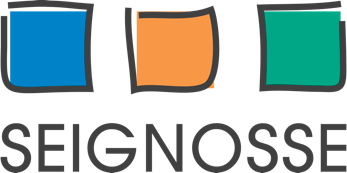 DEMANDE D’ORGANISATION D’ÉVÈNEMENTFormulaire à remplir obligatoirement pour toutes demandes de manifestations et à nous retourner 2 mois avant la date de la manifestation :Auprès de Laurence Hochard par mail : comanimation@seignosse.frDemandeurAssociation : …………………………………………………………………………………………………………………………… Nom, prénom : ……………………………………………………………………………………………………………………….Numéro de téléphone : 	Adresse : 	ÉvènementNom de l’évènement :	Type d’évènement : Animation festive		 Animation sportive	 	 Conférence    Exposition   Concours			 Vide-grenier/poussettes		 Marché	 Autre, à préciser : 	Date : 	Lieu : 	Nombre de participants attendus : inférieur à 100     entre 100 et 200   plus de 200Besoins techniquesLieux    Parking du Penon      Fronton          Parking des Bourdaines           Autres (nous consulter) Salle Vidal       Capacité : 1 petite salle de réception au rez-de-chaussée de 80 m² (pour 88 pers max debout) avec sanitaires et une petite cuisine.     1 salle de réunion à l’étage de 45 m² (pour 50 pers max) – avec tables et chaises.   Salle de réception « maison des Associations » ouverture prévue janvier 2019Matériel pouvant être mise à disposition en fonction du stock disponible Merci d’indiquer la quantité pour chaque élément souhaité. Les tables, chaises et bancs seront déposés par les services techniques, l’installation sera faite par vos soins.Plan d’implantation Merci de joindre un plan d’implantation ou une vue aérienne du lieu avec emplacement du matériel (buvette, chapiteau, comptoirs, compteurs électriques...)AssuranceNous vous demanderons une copie de votre attestation d’assurance Responsabilité Civile.A nous remettre une fois dans l’année.CommunicationSi vous souhaitez que la mairie communique sur votre évènement (radio, presse, panneaux lumineux, site web…), nous aurons besoin de le savoir 4 semaines (20 jours ouvrés) avant la date de votre manifestation.Si vous souhaitez un affichage dans les vitrines de la ville :En période estivale : format A3 en 18 exemplaires.Hors période estivale : format A3 en 12 exemplaires.Pour rappel, votre affiche doit comporter les éléments suivants : Nom de l’évènement Date et heure de l’évènement, éventuel programme Lieu de l’évènementTarif Contact pour se renseigner / réserver s’il y a lieuDébit de Boisson TemporaireMerci de joindre la demande de débit de boisson temporaire signé impérativement avec ce formulaire.AssociationMairie de SeignosseAvenue de Charles de Gaulle40510 SEIGNOSSEObjet : Autorisation débit de boissons				Seignosse le .../.../...Monsieur le Maire,Je sollicite votre autorisation pour un débit de boissons, pour (date et événement) que nous organisons, (lieu et heure).En attente votre retour.Je vous prie d’agréer, Monsieur le Maire, mes sincères salutations.Le PrésidentStructureDimensionQuantité souhaitéeChapiteau blanc 1,2, ou 3 modules12m x 8 m par moduleBuvette verte5m x 7mBuvette Bleue2.30m x 6mPodium7m x 5mMatérielDimensionQuantité maximumQuantité souhaitéeTable (8pers)2.20m x 0.70m100Banc2.20 m80Chaise150Comptoir3m 9Barrière Girondine2m150Barrière Héras2 m x 3.5m30Praticable pour scène1.50m x 0.75m80Compteur électrique en 220V8Compteur électrique en 380V3Guirlande électrique1Grille 2m x 1m20Claustra + pied25Oriflamme2Camion frigorifique50€ par jour de locationDu ……….au …………